BOZOK ÜNİVERSİTESİZİRAAT FAKÜLTESİ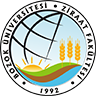 STAJ DOSYASIÖĞRENCİNİNAdı-Soyadı:Fakülte No:ÖĞRENCİNİNAdı-Soyadı:Fakülte No:ÖĞRENCİNİNAdı-Soyadı:Fakülte No:ÖĞRENCİNİNAdı-Soyadı:Fakülte No:İşyeri İsmiİşyeri İsmiStaj Başlama TarihiStaj Başlama TarihiStaj Bitirme TarihiStaj Bitirme TarihiÇalıştığı Gün SayısıÇalıştığı Gün SayısıStaj BölümleriStaj BölümleriİŞYERİ SORUMLU AMİRİNİNAdı-Soyadı:Ünvanı:İmzası:İŞYERİ SORUMLU AMİRİNİNAdı-Soyadı:Ünvanı:İmzası:İŞYERİ SORUMLU AMİRİNİNAdı-Soyadı:Ünvanı:İmzası:İŞYERİ SORUMLU AMİRİNİNAdı-Soyadı:Ünvanı:İmzası:Pratik Çalışmanın Günlere Dağılım ÇizelgesiPratik Çalışmanın Günlere Dağılım ÇizelgesiPratik Çalışmanın Günlere Dağılım ÇizelgesiPratik Çalışmanın Günlere Dağılım ÇizelgesiPratik Çalışmanın Günlere Dağılım ÇizelgesiSayfa NoÖğrencinin Çalıştığı GünlerÖğrencinin Çalıştığı GünlerÖğrencinin Çalıştığı KonularÖğrencinin Çalıştığı Konular1……./……../20….……./……../20….2……./……../20….……./……../20….3……./……../20….……./……../20….4……./……../20….……./……../20….5……./……../20….……./……../20….6……./……../20….……./……../20….7……./……../20….……./……../20….8……./……../20….……./……../20….9……./……../20….……./……../20….10……./……../20….……./……../20….11……./……../20….……./……../20….12……./……../20….……./……../20….13……./……../20….……./……../20….14……./……../20….……./……../20….15……./……../20….……./……../20….16……./……../20….……./……../20….17……./……../20….……./……../20….18……./……../20….……./……../20….19……./……../20….……./……../20….20……./……../20….……./……../20….21……./……../20….……./……../20….22……./……../20….……./……../20….23……./……../20….……./……../20….24……./……../20….……./……../20….Toplam İş GünüÖğrencinin İmzasıÖğrencinin İmzasıİşyeri Amirinin İmzasıİşyeri Amirinin İmzasıÇALIŞMANINÇALIŞMANINTasdik Edenin İmza ve MührüKONUSU:YAPILDIĞI TARİHİ……./……./…………